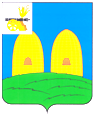 АДМИНИСТРАЦИЯОСТЕРСКОГО СЕЛЬСКОГО ПОСЕЛЕНИЯ РОСЛАВЛЬСКОГО РАЙОНА СМОЛЕНСКОЙ ОБЛАСТИ                                                                                                                                                                                                                                                                                                                                                                                                                                        П О С Т А Н О В Л Е Н И Еот 13.12.2022 № 105О внесении изменений  в  муниципальную            программу  «Развитие    улично-дорожнойсети на территории Остерского  сельскогопоселения         Рославльского         районаСмоленской области»           Руководствуясь Федеральным законом от 06.10.2003 №131-ФЗ «Об общих     принципах организации местного самоуправления в Российской Федерации», Бюджетным кодексом Российской Федерации, Порядком принятия решения о разработке муниципальных программ, их формирования и  реализации, утвержденным постановлением Администрации Остерского сельского поселения Рославльского района Смоленской области от 21 февраля 2022 года № 17, Порядком проведения оценки эффективности реализации муниципальных программ, утвержденным постановлением Администрации Остерского сельского поселения Рославльского района Смоленской области от 21 февраля 2022 года №18,Администрация  Остерского сельскогопоселения Рославльского районаСмоленской области п о с т а н о в л я е т:          1. Внести в муниципальную программу «Развитие улично-дорожной сети на территории Остерского сельского поселения Рославльского района Смоленской области», утвержденную постановлением Администрации Остерского сельского поселения Рославльского района Смоленской области от 04.02.2020 № 41 (в редакции постановлений Администрации Остерского сельского поселения Рославльского района Смоленской области от 29.04.2020 № 94, от 01.06.2020 № 101, от 29.12.2020 № 164, от 05.02.2021 № 17, от 01.03.2021 № 24,от 29.04.2021 № 46, от 13.07.2021 № 64, от 27.10.2021 №86, от 25.03.2022 №28, от 13.07.2022 № 61, от 12.10.2022 № 70) следующие изменения:          1) в Паспорте:          а) в разделе 1:           - позицию «Объемы финансового обеспечения за весь период реализации (по годам реализации и в разрезе источников финансирования на очередной финансовый год и первый, второй годы планового периода)» изложить в следующей редакции:             б) раздел 4 изложить в следующей редакции:          3) приложение № 5 изложить в следующей редакции (прилагается).         2. Настоящее постановление подлежит размещению на официальном сайте Администрации Остерского сельского поселения Рославльского района Смоленской области в информационно-телекоммуникационной сети «Интернет».                          3. Настоящее постановление  вступает в силу со дня его подписания.         4. Контроль  исполнения настоящего постановления оставляю за собой.Глава муниципального образованияОстерского сельского поселенияРославльского района Смоленской области                                        С. Г. Ананченков    Приложение№5    к муниципальной программе«Развитие  улично-дорожной сети на территории Остерского сельского поселения Рославльского района Смоленской области» СВЕДЕНИЯо финансировании структурных элементов муниципальной программы«Развитие улично – дорожной сети на территории Остерского сельского поселения Рославльского района Смоленской области»Объемы финансового обеспечения за весь период реализации (по годам реализации и в разрезе источников финансирования на очередной финансовый год и первый, второй годы планового периода)общий объем финансирования составляет 48687,1 тыс. рублей, из них:2020-2021 гг –  всего 28736,1 тыс. рублей;2022 год  – всего 14879,9 тыс. рублей, из них источники финансирования:средства федерального бюджета – 0,0 тыс. рублей;средства областного бюджета – 11488,5  тыс. рублей;средства местного бюджета – 905,9 тыс. рублей;средства внебюджетных источников – 0,0 тыс. рублей.муниципальный дорожный фонд – 2485,5 тыс.рублей;2023 год  – 2512,0 тыс. рублей, из них:средства федерального бюджета – 0,0 тыс. рублей;средства областного бюджета – 0,0  тыс. рублей;средства местного бюджета – 200,0 тыс.рублей;средства внебюджетных источников – 0,0 тыс. рублей.муниципальный  дорожный фонд – 2312,0 тыс.рублей;2024 год – 2559,1 тыс. рублей, из них:средства федерального бюджета – 0,0 тыс.рублей;средства областного бюджета – 0,0  тыс. рублей;средства местного бюджета – 200,0 тыс.рублей;средства внебюджетных источников – 0,0 тыс. рублей.муниципальный  дорожный фонд – 2359,1 тыс.рублей.Источник финансового обеспеченияВсегоОбъем финансового обеспечения по годам реализации (тыс. рублей)Объем финансового обеспечения по годам реализации (тыс. рублей)Объем финансового обеспечения по годам реализации (тыс. рублей)Источник финансового обеспеченияВсего2022 год2023 год 2024 год 1        2345В целом по муниципальной программе,в том числе:19951,014879,92512,02559,1федеральный бюджет0,00,00,00,0областной бюджет11488,511488,50,00,0местный бюджет 1305,9905,9200,0200,0муниципальный  дорожный фонд 7156,62485,52312,02359,1№ п/пНаименованиеУчастник муниципальной программы Источник финансового обеспечения (расшифровать)Объем средств на реализацию муниципальной программы на очередной финансовый год и плановый период (тыс. рублей)Объем средств на реализацию муниципальной программы на очередной финансовый год и плановый период (тыс. рублей)Объем средств на реализацию муниципальной программы на очередной финансовый год и плановый период (тыс. рублей)Объем средств на реализацию муниципальной программы на очередной финансовый год и плановый период (тыс. рублей)№ п/пНаименованиеУчастник муниципальной программы Источник финансового обеспечения (расшифровать)всего2022 год2023 год 2024 год 1233456781. Комплекс процессных мероприятий «Содержание автомобильных дорог общего пользования местного значения, инженерных сооружений на них в границах Остерского сельского поселения Рославльского района Смоленской области»Комплекс процессных мероприятий «Содержание автомобильных дорог общего пользования местного значения, инженерных сооружений на них в границах Остерского сельского поселения Рославльского района Смоленской области»Комплекс процессных мероприятий «Содержание автомобильных дорог общего пользования местного значения, инженерных сооружений на них в границах Остерского сельского поселения Рославльского района Смоленской области»Комплекс процессных мероприятий «Содержание автомобильных дорог общего пользования местного значения, инженерных сооружений на них в границах Остерского сельского поселения Рославльского района Смоленской области»Комплекс процессных мероприятий «Содержание автомобильных дорог общего пользования местного значения, инженерных сооружений на них в границах Остерского сельского поселения Рославльского района Смоленской области»Комплекс процессных мероприятий «Содержание автомобильных дорог общего пользования местного значения, инженерных сооружений на них в границах Остерского сельского поселения Рославльского района Смоленской области»Комплекс процессных мероприятий «Содержание автомобильных дорог общего пользования местного значения, инженерных сооружений на них в границах Остерского сельского поселения Рославльского района Смоленской области»Комплекс процессных мероприятий «Содержание автомобильных дорог общего пользования местного значения, инженерных сооружений на них в границах Остерского сельского поселения Рославльского района Смоленской области»1. Содержание автомобильных дорог общего пользования местного значения  и инженерных сооружений в нормативном состоянии, в границах Остерского сельского поселенияАдминистрация Остерского сельского поселения Рославльского района Смоленской областиАдминистрация Остерского сельского поселения Рославльского района Смоленской областибюджет Остерского сельского поселениямуниципальный дорожный фонд Остерского  сельского поселения1305,94982,6905,91811,5200,01562,0200,01609,11. Содержание зеленых насаждений, обочин, покос травы, спил деревьев, вырезка кустарников вдоль улично-дорожной сети в границах Остерского  сельского поселенияАдминистрация Остерского сельского поселения Рославльского района Смоленской областиАдминистрация Остерского сельского поселения Рославльского района Смоленской областимуниципальный дорожный фонд Остерского  сельского поселения1350,0450,0450,0450,01. Паспортизация, выполнение кадастровых работ (межевание) автомобильных дорог общего пользования местного значения в границах Остерского сельского поселенияАдминистрация Остерского сельского поселения Рославльского района Смоленской областиАдминистрация Остерского сельского поселения Рославльского района Смоленской областимуниципальный дорожный фонд Остерского  сельского поселения212,5212,50,00,0Итого по комплексу процессных мероприятий Итого по комплексу процессных мероприятий 7851,03379,92212,02259,1№ п/пНаименованиеУчастник муниципальной программы Источник финансового обеспечения (расшифровать)Источник финансового обеспечения (расшифровать)Объем средств на реализацию муниципальной программы на очередной финансовый год и плановый период (тыс. рублей)Объем средств на реализацию муниципальной программы на очередной финансовый год и плановый период (тыс. рублей)Объем средств на реализацию муниципальной программы на очередной финансовый год и плановый период (тыс. рублей)Объем средств на реализацию муниципальной программы на очередной финансовый год и плановый период (тыс. рублей)№ п/пНаименованиеУчастник муниципальной программы Источник финансового обеспечения (расшифровать)Источник финансового обеспечения (расшифровать)всего2022 год2023 год 2024 год 1233456782. Комплекс процессных мероприятий "Безопасность дорожного движения на территории Остерского сельского поселения Рославльского района Смоленской области"Комплекс процессных мероприятий "Безопасность дорожного движения на территории Остерского сельского поселения Рославльского района Смоленской области"Комплекс процессных мероприятий "Безопасность дорожного движения на территории Остерского сельского поселения Рославльского района Смоленской области"Комплекс процессных мероприятий "Безопасность дорожного движения на территории Остерского сельского поселения Рославльского района Смоленской области"Комплекс процессных мероприятий "Безопасность дорожного движения на территории Остерского сельского поселения Рославльского района Смоленской области"Комплекс процессных мероприятий "Безопасность дорожного движения на территории Остерского сельского поселения Рославльского района Смоленской области"Комплекс процессных мероприятий "Безопасность дорожного движения на территории Остерского сельского поселения Рославльского района Смоленской области"Комплекс процессных мероприятий "Безопасность дорожного движения на территории Остерского сельского поселения Рославльского района Смоленской области"2. Регулярное освещение вопросов безопасности дорожного движения,  в местах обнародования правовых актовАдминистрация Остерского сельского поселения Рославльского района Смоленской областиАдминистрация Остерского сельского поселения Рославльского района Смоленской областифинансирование не требуется----2. Сезонные (весна-осень) обследования улично-дорожной сети сельского поселенияАдминистрация Остерского сельского поселения Рославльского района Смоленской областиАдминистрация Остерского сельского поселения Рославльского района Смоленской областифинансирование не требуется----2. Объем проведенных регулярных осмотров железнодорожного переезда в д.Козловка по ул.МираАдминистрация Остерского сельского поселения Рославльского района Смоленской областиАдминистрация Остерского сельского поселения Рославльского района Смоленской областифинансирование не требуется----Устройство уличного освещения по улицам  сельского поселенияАдминистрация Остерского сельского поселения Рославльского района Смоленской областиАдминистрация Остерского сельского поселения Рославльского района Смоленской областимуниципальный дорожный фонд Остерского  сельского поселения600,00,0300,0300,0Итого по комплексу процессных мероприятий Итого по комплексу процессных мероприятий 600,00,0300,0300,0№ п/пНаименованиеУчастник муниципальной программы Источник финансового обеспечения (расшифровать)Источник финансового обеспечения (расшифровать)Объем средств на реализацию муниципальной программы на очередной финансовый год и плановый период (тыс. рублей)Объем средств на реализацию муниципальной программы на очередной финансовый год и плановый период (тыс. рублей)Объем средств на реализацию муниципальной программы на очередной финансовый год и плановый период (тыс. рублей)Объем средств на реализацию муниципальной программы на очередной финансовый год и плановый период (тыс. рублей)№ п/пНаименованиеУчастник муниципальной программы Источник финансового обеспечения (расшифровать)Источник финансового обеспечения (расшифровать)всего2022 год2023 год 2024 год 1234456783. Комплекс процессных мероприятий "Капитальный ремонт, ремонт автомобильных дорог общего пользования местного значения в границах Остерского сельского поселения Рославльского района Смоленской области"Комплекс процессных мероприятий "Капитальный ремонт, ремонт автомобильных дорог общего пользования местного значения в границах Остерского сельского поселения Рославльского района Смоленской области"Комплекс процессных мероприятий "Капитальный ремонт, ремонт автомобильных дорог общего пользования местного значения в границах Остерского сельского поселения Рославльского района Смоленской области"Комплекс процессных мероприятий "Капитальный ремонт, ремонт автомобильных дорог общего пользования местного значения в границах Остерского сельского поселения Рославльского района Смоленской области"Комплекс процессных мероприятий "Капитальный ремонт, ремонт автомобильных дорог общего пользования местного значения в границах Остерского сельского поселения Рославльского района Смоленской области"Комплекс процессных мероприятий "Капитальный ремонт, ремонт автомобильных дорог общего пользования местного значения в границах Остерского сельского поселения Рославльского района Смоленской области"Комплекс процессных мероприятий "Капитальный ремонт, ремонт автомобильных дорог общего пользования местного значения в границах Остерского сельского поселения Рославльского района Смоленской области"Комплекс процессных мероприятий "Капитальный ремонт, ремонт автомобильных дорог общего пользования местного значения в границах Остерского сельского поселения Рославльского района Смоленской области"3. Проектирование, строительство, реконструкция, капитальный ремонт, ремонт автомобильных дорог общего пользования местного значенияАдминистрация Остерского сельского поселения Рославльского района Смоленской области   областной бюджет муниципальный дорожный фонд  Остерского  сельского поселения11488,511,511488,511,511488,511,50,00,0Итого по комплексу процессных мероприятий Итого по комплексу процессных мероприятий 11500,011500,011500,00,00,0Всего по муниципальной программе, в том числе: федеральный бюджетобластной бюджетместные бюджетывнебюджетные источникиВсего по муниципальной программе, в том числе: федеральный бюджетобластной бюджетместные бюджетывнебюджетные источникиВсего по муниципальной программе, в том числе: федеральный бюджетобластной бюджетместные бюджетывнебюджетные источники19951,019951,014879,92512,02559,1